ZŠ A MŠ TŘEBÍVLICE srdečně zve rodiče a děti k zápisu do 1. třídy. Zápis se koná 11. dubna 2024 od 13.00 do 15.30 hodin v budově I. stupně ZŠ, Komenského nám. 19. Vezměte s sebou občanský průkaz a rodný list dítěte. Pokud se k zápisu v daném termínu z vážných důvodů nemůžete dostavit, kontaktujte neprodleně vedení školy. V případě žádosti o odklad povinné školní docházky doneste doporučení pedagogické poradny a dětského lékaře.Těšíme se na vás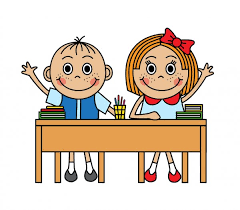 